FREE On line Trainings for Social Work Students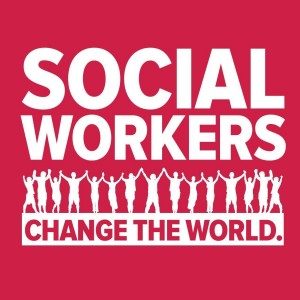 https://vetoviolence.cdc.gov/apps/aces-training/#/https://vetoviolence.cdc.gov/apps/principles-of-prevention/https://www.preventchildabusenc.org/recognizing-responding-online-course/https://training.sprc.org/enrol/index.php?id=31https://www.cface.org/projects/family_engagement/dss/gamebuilding.phphttps://www.cface.org/projects/family_engagement/dss/lgbtq.phphttps://thinkculturalhealth.hhs.gov/education/behavioral-health?gclid=CjwKCAjwmKLzBRBeEiwACCVihrCTf-z-ciTbHQqhHxk7U-ZQYs_taiL7OAZOF8mw5X9Yy950CAtmbhoC368QAvD_BwEhttps://bhs.unc.edu/node/248https://bhs.unc.edu/FASD-freehttps://bhs.unc.edu/introduction-mental-health-needs-children-and-young-people-intellectualdevelopmental-disabilitieshttps://humantraffickinghotline.org/https://learn.nctsn.org/course/index.php?categoryid=44